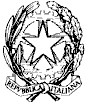 ISTITUTO COMPRENSIVO STATALE G. FALCONE - P. BORSELLINOSCUOLA: Infanzia - Primaria – Secondaria 1° gradoVia  Corrado Alvaro, 2 -  89040  CAULONIA  MARINA (RC) - Tel. 0964/82039E-mail: rcic826001@istruzione.it  - C.M. RCIC826001 - C.F. 90011460806 -  Sito web: www.istitutocomprensivocaulonia.edu.itDICHIARAZIONE DI DISPONIBILITÀ DEL PERSONALE DOCENTE E/O ATA PER LA SOMMINISTRAZIONE DI FARMACI AD ALUNNI IN ORARIO SCOLASTICO Il/la Sottoscritto........................................................................., insegnante/ addetto del personale ATA dell'Istituto Comprensivo “Falcone-Borsellino” di Caulonia , Scuola............................................................, classe.............................. (per il personale docente); dichiara la propria disponibilità a somministrare in orario scolastico, il farmaco Non salvavitasalvavita all'alunno/a.............................................., della classe................................., della scuola...................................................................., affetto/a da patologia accertata da certificazione medica già consegnata in segreteria, secondo il piano di intervento stabilito e sottoscritto dal medico/pediatraCalulonia, ……………………………                                                                            .                                                                       Firma                                                                                                                          _____________________________LA DIRIGENTE SCOLASTICADott.ssa Lucia PaganoFirma autografa sost. a mezzo stampa ex art.3,c.2,D.Lgs.39/93